Publicado en  el 23/03/2015 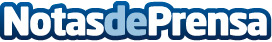 José Aragón se lleva el Campeonato de España de Snowboard CrossDatos de contacto:Nota de prensa publicada en: https://www.notasdeprensa.es/jose-aragon-se-lleva-el-campeonato-de-espana_1 Categorias: Andalucia Esquí http://www.notasdeprensa.es